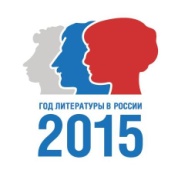 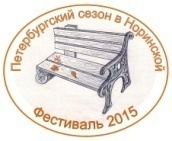 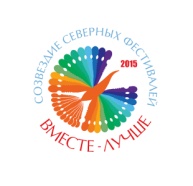 ПРОГРАММАфестиваля «Петербургский сезон в Норинской» 25-26 сентября 2015 года, п. Коноша24 сентября, четверг24 сентября, четверг24 сентября, четверг24 сентября, четверг24 сентября, четверг24 сентября, четверг24 сентября, четвергЗаезд участниковЗаезд участниковЗаезд участниковЗаезд участниковЗаезд участниковЗаезд участников25 сентября, пятница25 сентября, пятница25 сентября, пятница25 сентября, пятница25 сентября, пятница25 сентября, пятница25 сентября, пятница09.30 –10.0009.30 –10.00Регистрация участников фестиваля, Межрегионального семинара для библиотек Архангельской области и Санкт-Петербурга  «Русские литераторы как патриоты»,Коношский Дом культуры и досуга, ул. Советская, д.86Регистрация участников фестиваля, Межрегионального семинара для библиотек Архангельской области и Санкт-Петербурга  «Русские литераторы как патриоты»,Коношский Дом культуры и досуга, ул. Советская, д.86Регистрация участников фестиваля, Межрегионального семинара для библиотек Архангельской области и Санкт-Петербурга  «Русские литераторы как патриоты»,Коношский Дом культуры и досуга, ул. Советская, д.86Регистрация участников фестиваля, Межрегионального семинара для библиотек Архангельской области и Санкт-Петербурга  «Русские литераторы как патриоты»,Коношский Дом культуры и досуга, ул. Советская, д.86Регистрация участников фестиваля, Межрегионального семинара для библиотек Архангельской области и Санкт-Петербурга  «Русские литераторы как патриоты»,Коношский Дом культуры и досуга, ул. Советская, д.8610.00 – 10.4510.00 – 10.45Церемония открытия фестиваля,Коношский Дом культуры и досуга, ул. Советская, д.86Церемония открытия фестиваля,Коношский Дом культуры и досуга, ул. Советская, д.86Церемония открытия фестиваля,Коношский Дом культуры и досуга, ул. Советская, д.86Церемония открытия фестиваля,Коношский Дом культуры и досуга, ул. Советская, д.86Церемония открытия фестиваля,Коношский Дом культуры и досуга, ул. Советская, д.86для участников фестивалядля участников семинарадля участников семинарадля Vip-гостей для Vip-гостей 11.00-14.0011.00-14.0013.00-14.00 Музейная  мастерская   «Ангелопочта». Музей Анны Ахматовой в Фонтанном Доме,Санкт-Петербург,Коношский районный краеведческий музей, пр. Октябрьский, 10 или 1211.00-12.45Межрегиональный семинар для библиотек Архангельской области и Санкт-Петербурга  «Русские литераторы как патриоты»,Коношская центральная районная библиотекаим. Иосифа Бродского,ул. Советская, д.6611.00-12.45Межрегиональный семинар для библиотек Архангельской области и Санкт-Петербурга  «Русские литераторы как патриоты»,Коношская центральная районная библиотекаим. Иосифа Бродского,ул. Советская, д.6611.00-12.00Экскурсия в Коношскую центральную районную библиотеку им. Иосифа Бродского, пешеходная экскурсия «Коноша и Бродский»11.00-12.00Экскурсия в Коношскую центральную районную библиотеку им. Иосифа Бродского, пешеходная экскурсия «Коноша и Бродский»11.00-14.0011.00-14.0013.00-13.30Презентация  баннерной выставки «Лермонтовский Петербург», Центральная библиотека им. М.Ю. Лермонтова, Санкт-Петербург,Детская библиотека-филиал, ул. Лесная, д.112.45 – 13.30обед12.45 – 13.30обед12.00-13.00Презентация выставки-воспоминания«О Бродском»,Коношский районный краеведческий музей,пр. Октябрьский, д. 1212.00-13.00Презентация выставки-воспоминания«О Бродском»,Коношский районный краеведческий музей,пр. Октябрьский, д. 1211.00-14.0011.00-14.0013.30 – 14.00«Петербургские литературные прогулки», презентация программы и библиотечных изданий «Петербургский литературный путеводитель»,Центральная библиотека им. М.Ю. Лермонтова, Санкт-Петербург,Детская библиотека-филиал, ул. Лесная, д.113.30 – 14.00«Петербургские литературные прогулки», презентация программы и библиотечных изданий «Петербургский литературный путеводитель»,Центральная библиотека им. М.Ю. Лермонтова, Санкт-Петербург,Детская библиотека-филиал, ул. Лесная, д.113.30 – 14.00«Петербургские литературные прогулки», презентация программы и библиотечных изданий «Петербургский литературный путеводитель»,Центральная библиотека им. М.Ю. Лермонтова, Санкт-Петербург,Детская библиотека-филиал, ул. Лесная, д.113.00-14.00обед13.00-14.00обед14.00-14.3014.00-14.30Переезд в деревню НоринскаяПереезд в деревню НоринскаяПереезд в деревню НоринскаяПереезд в деревню НоринскаяПереезд в деревню Норинская14.30-15.2014.30-15.20Экскурсии: - в Дом-музей Иосифа Бродского;- по литературно-бытовой экспозиции Коношского районного краеведческого музея «История деревни Норинская»;  по передвижной выставке Александра Дудорова «Мир вокруг нас»; по экспресс-выставке традиционной одежды Коношского края,д. НоринскаяЭкскурсии: - в Дом-музей Иосифа Бродского;- по литературно-бытовой экспозиции Коношского районного краеведческого музея «История деревни Норинская»;  по передвижной выставке Александра Дудорова «Мир вокруг нас»; по экспресс-выставке традиционной одежды Коношского края,д. НоринскаяЭкскурсии: - в Дом-музей Иосифа Бродского;- по литературно-бытовой экспозиции Коношского районного краеведческого музея «История деревни Норинская»;  по передвижной выставке Александра Дудорова «Мир вокруг нас»; по экспресс-выставке традиционной одежды Коношского края,д. НоринскаяЭкскурсии: - в Дом-музей Иосифа Бродского;- по литературно-бытовой экспозиции Коношского районного краеведческого музея «История деревни Норинская»;  по передвижной выставке Александра Дудорова «Мир вокруг нас»; по экспресс-выставке традиционной одежды Коношского края,д. НоринскаяЭкскурсии: - в Дом-музей Иосифа Бродского;- по литературно-бытовой экспозиции Коношского районного краеведческого музея «История деревни Норинская»;  по передвижной выставке Александра Дудорова «Мир вокруг нас»; по экспресс-выставке традиционной одежды Коношского края,д. Норинская15.20-16.0015.20-16.00Презентация сборника исследовательских работ по истории деревни Норинская «Среди людей, средь рек, среди лесов…»,д. Норинская, Коношский районный краеведческий музейПрезентация сборника исследовательских работ по истории деревни Норинская «Среди людей, средь рек, среди лесов…»,д. Норинская, Коношский районный краеведческий музейПрезентация сборника исследовательских работ по истории деревни Норинская «Среди людей, средь рек, среди лесов…»,д. Норинская, Коношский районный краеведческий музейПрезентация сборника исследовательских работ по истории деревни Норинская «Среди людей, средь рек, среди лесов…»,д. Норинская, Коношский районный краеведческий музейПрезентация сборника исследовательских работ по истории деревни Норинская «Среди людей, средь рек, среди лесов…»,д. Норинская, Коношский районный краеведческий музей16.00-17.3016.00-17.30Художественно - поэтический этюд в Норинской,д. НоринскаяХудожественно - поэтический этюд в Норинской,д. НоринскаяХудожественно - поэтический этюд в Норинской,д. НоринскаяХудожественно - поэтический этюд в Норинской,д. НоринскаяХудожественно - поэтический этюд в Норинской,д. Норинская17.30-18.0017.30-18.00Переезд Норинская-КоношаПереезд Норинская-КоношаПереезд Норинская-КоношаПереезд Норинская-КоношаПереезд Норинская-Коноша18.0018.00Моноспектакль М.Морозова, актера Российского государственного академического Большого драматического театра им. Г.А. Товстоногова, заслуженного артиста России, «Надеждой смутной сердце радуя...» (к 100-летию со дня рождения В. Шефнера),Коношский Дом культуры и досуга, ул. Советская, д.86Моноспектакль М.Морозова, актера Российского государственного академического Большого драматического театра им. Г.А. Товстоногова, заслуженного артиста России, «Надеждой смутной сердце радуя...» (к 100-летию со дня рождения В. Шефнера),Коношский Дом культуры и досуга, ул. Советская, д.86Моноспектакль М.Морозова, актера Российского государственного академического Большого драматического театра им. Г.А. Товстоногова, заслуженного артиста России, «Надеждой смутной сердце радуя...» (к 100-летию со дня рождения В. Шефнера),Коношский Дом культуры и досуга, ул. Советская, д.86Моноспектакль М.Морозова, актера Российского государственного академического Большого драматического театра им. Г.А. Товстоногова, заслуженного артиста России, «Надеждой смутной сердце радуя...» (к 100-летию со дня рождения В. Шефнера),Коношский Дом культуры и досуга, ул. Советская, д.86Моноспектакль М.Морозова, актера Российского государственного академического Большого драматического театра им. Г.А. Товстоногова, заслуженного артиста России, «Надеждой смутной сердце радуя...» (к 100-летию со дня рождения В. Шефнера),Коношский Дом культуры и досуга, ул. Советская, д.8626 сентября, суббота26 сентября, суббота26 сентября, суббота26 сентября, суббота26 сентября, субботадля участников фестивалядля участников фестивалядля участников семинарадля участников семинарадля Vip-гостей09.00-15.0009.00-15.0009.00-09.20Экскурсия по постоянной экспозиции «Железная дорога – узел жизни Коношского района»,Коношский районный краеведческий музей, пр. Октябрьский, д. 1009.00-09.20Экскурсия по постоянной экспозиции «Железная дорога – узел жизни Коношского района»,Коношский районный краеведческий музей, пр. Октябрьский, д. 1009.00-09.20Экскурсия по постоянной экспозиции «Железная дорога – узел жизни Коношского района»,Коношский районный краеведческий музей, пр. Октябрьский, д. 1009.00-09.20Экскурсия по постоянной экспозиции «Железная дорога – узел жизни Коношского района»,Коношский районный краеведческий музей, пр. Октябрьский, д. 1011.00-13.00Расширенный координационный совет, Администрация МО «Коношский муниципальный район», ул. Советская, д.6609.00-15.0009.00-15.0009.20-09.50Презентация выставки-воспоминания«О Бродском»,Коношский районный краеведческий музей,пр. Октябрьский, д. 1209.20-09.50Презентация выставки-воспоминания«О Бродском»,Коношский районный краеведческий музей,пр. Октябрьский, д. 1209.20-09.50Презентация выставки-воспоминания«О Бродском»,Коношский районный краеведческий музей,пр. Октябрьский, д. 1209.20-09.50Презентация выставки-воспоминания«О Бродском»,Коношский районный краеведческий музей,пр. Октябрьский, д. 1213.00-14.00обед09.00-15.0009.00-15.0010.00-11.00Музейная  мастерская   «Ангелопочта». Музей Анны Ахматовой в Фонтанном Доме,Санкт-Петербург,Коношский районный краеведческий музей, пр. Октябрьский, 10 или 1210.00-11.00Музейная  мастерская   «Ангелопочта». Музей Анны Ахматовой в Фонтанном Доме,Санкт-Петербург,Коношский районный краеведческий музей, пр. Октябрьский, 10 или 1210.00-14.00Межрегиональный семинар для библиотек Архангельской области и Санкт-Петербурга  «Русские литераторы как патриоты»,Коношская центральная районная библиотекаим. Иосифа Бродского,ул. Советская, д.6610.00-14.00Межрегиональный семинар для библиотек Архангельской области и Санкт-Петербурга  «Русские литераторы как патриоты»,Коношская центральная районная библиотекаим. Иосифа Бродского,ул. Советская, д.6613.00-14.00обед14.00-15.0014.00-15.00ОбедОбедОбедОбедОбед15.0015.00Презентация выставки одной книги И.Бродского «Слон и Маруська»,Детская библиотека-филиал  №1, ул. Лесная, д.1Презентация выставки одной книги И.Бродского «Слон и Маруська»,Детская библиотека-филиал  №1, ул. Лесная, д.1Презентация выставки одной книги И.Бродского «Слон и Маруська»,Детская библиотека-филиал  №1, ул. Лесная, д.1Презентация выставки одной книги И.Бродского «Слон и Маруська»,Детская библиотека-филиал  №1, ул. Лесная, д.1Презентация выставки одной книги И.Бродского «Слон и Маруська»,Детская библиотека-филиал  №1, ул. Лесная, д.116.0016.00Презентация «Мир петербургской детской книги», Центральная городская детская библиотека им. А.С. Пушкина, Санкт-Петербург, Коношская центральная районная библиотека  им. Иосифа Бродского, ул. Советская, д.66Презентация «Мир петербургской детской книги», Центральная городская детская библиотека им. А.С. Пушкина, Санкт-Петербург, Коношская центральная районная библиотека  им. Иосифа Бродского, ул. Советская, д.66Презентация «Мир петербургской детской книги», Центральная городская детская библиотека им. А.С. Пушкина, Санкт-Петербург, Коношская центральная районная библиотека  им. Иосифа Бродского, ул. Советская, д.66Презентация «Мир петербургской детской книги», Центральная городская детская библиотека им. А.С. Пушкина, Санкт-Петербург, Коношская центральная районная библиотека  им. Иосифа Бродского, ул. Советская, д.66Презентация «Мир петербургской детской книги», Центральная городская детская библиотека им. А.С. Пушкина, Санкт-Петербург, Коношская центральная районная библиотека  им. Иосифа Бродского, ул. Советская, д.6616.3016.30Открытие выставки «Петербургские художники-иллюстраторы детской книги»,Коношская центральная районная библиотека  им. Иосифа Бродского,  ул. Советская, д.66Открытие выставки «Петербургские художники-иллюстраторы детской книги»,Коношская центральная районная библиотека  им. Иосифа Бродского,  ул. Советская, д.66Открытие выставки «Петербургские художники-иллюстраторы детской книги»,Коношская центральная районная библиотека  им. Иосифа Бродского,  ул. Советская, д.66Открытие выставки «Петербургские художники-иллюстраторы детской книги»,Коношская центральная районная библиотека  им. Иосифа Бродского,  ул. Советская, д.66Открытие выставки «Петербургские художники-иллюстраторы детской книги»,Коношская центральная районная библиотека  им. Иосифа Бродского,  ул. Советская, д.6617.0017.00Мастер-класс по иллюстрированию книг от художника Эргард Елены, г. Санкт-Петербург,Коношская центральная районная библиотека им. Иосифа Бродского, ул. Советская, д.66Мастер-класс по иллюстрированию книг от художника Эргард Елены, г. Санкт-Петербург,Коношская центральная районная библиотека им. Иосифа Бродского, ул. Советская, д.66Мастер-класс по иллюстрированию книг от художника Эргард Елены, г. Санкт-Петербург,Коношская центральная районная библиотека им. Иосифа Бродского, ул. Советская, д.66Мастер-класс по иллюстрированию книг от художника Эргард Елены, г. Санкт-Петербург,Коношская центральная районная библиотека им. Иосифа Бродского, ул. Советская, д.66Мастер-класс по иллюстрированию книг от художника Эргард Елены, г. Санкт-Петербург,Коношская центральная районная библиотека им. Иосифа Бродского, ул. Советская, д.6617.0017.00Экскурсия «Иосиф Бродский в Норинской», пешеходная экскурсия «Коноша и Бродский»,посещение выставок  Коношского районного краеведческого музея: «Военная тайна», «Коношский леспромхоз – это нашей истории строки», «Музейная лаборатория: Если хочешь – будь здоров!», «Лесование»,Коношская центральная районная библиотека  им. Иосифа Бродского, ул. Советская, д.66;Коношский районный краеведческий музей, пр. Октябрьский, 12Экскурсия «Иосиф Бродский в Норинской», пешеходная экскурсия «Коноша и Бродский»,посещение выставок  Коношского районного краеведческого музея: «Военная тайна», «Коношский леспромхоз – это нашей истории строки», «Музейная лаборатория: Если хочешь – будь здоров!», «Лесование»,Коношская центральная районная библиотека  им. Иосифа Бродского, ул. Советская, д.66;Коношский районный краеведческий музей, пр. Октябрьский, 12Экскурсия «Иосиф Бродский в Норинской», пешеходная экскурсия «Коноша и Бродский»,посещение выставок  Коношского районного краеведческого музея: «Военная тайна», «Коношский леспромхоз – это нашей истории строки», «Музейная лаборатория: Если хочешь – будь здоров!», «Лесование»,Коношская центральная районная библиотека  им. Иосифа Бродского, ул. Советская, д.66;Коношский районный краеведческий музей, пр. Октябрьский, 12Экскурсия «Иосиф Бродский в Норинской», пешеходная экскурсия «Коноша и Бродский»,посещение выставок  Коношского районного краеведческого музея: «Военная тайна», «Коношский леспромхоз – это нашей истории строки», «Музейная лаборатория: Если хочешь – будь здоров!», «Лесование»,Коношская центральная районная библиотека  им. Иосифа Бродского, ул. Советская, д.66;Коношский районный краеведческий музей, пр. Октябрьский, 12Экскурсия «Иосиф Бродский в Норинской», пешеходная экскурсия «Коноша и Бродский»,посещение выставок  Коношского районного краеведческого музея: «Военная тайна», «Коношский леспромхоз – это нашей истории строки», «Музейная лаборатория: Если хочешь – будь здоров!», «Лесование»,Коношская центральная районная библиотека  им. Иосифа Бродского, ул. Советская, д.66;Коношский районный краеведческий музей, пр. Октябрьский, 1227 сентября, воскресенье27 сентября, воскресенье27 сентября, воскресенье27 сентября, воскресенье27 сентября, воскресенье27 сентября, воскресенье27 сентября, воскресеньеОтъезд участниковОтъезд участниковОтъезд участниковОтъезд участниковОтъезд участниковОтъезд участников